Постановление Правительства РФ                                                   от 30.12.2017 №1717«О внесении изменений в Правила противопожарного режима в Российской Федерации»Правительством РФ от 30.12.2017 года принято постановление № 1717 «О внесении изменений  в Правила противопожарного режима в Российской Федерации». Постановление регламентирует дополнительные меры противопожарной безопасности.На правообладателей земельных участков, возложена обязанность производить регулярную уборку мусора и покос травы.Уборка мусора и покос травы должны производиться правообладателем (собственником, землепользователем, землевладельцем, арендатором земельного участка) в пределах границы соответствующего земельного участка, определяемой на основании кадастрового или межевого плана.Вводится обязанность осуществлять погрузку грубых кормов и волокнистых материалов в кузов автомобиля только с заглушенным двигателем. Движение автомобиля может быть разрешено только после осмотра места стоянки автомобиля и уборки сена (соломы), находящегося вблизи выхлопной трубы.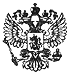 Постановление Правительства РФ от 30 декабря 2017 г. N 1717 "О внесении изменений в Правила противопожарного режима в Российской Федерации"     Правительство Российской Федерации постановляет:     Утвердить прилагаемые изменения, которые вносятся в Правилапротивопожарного режима в Российской Федерации, утвержденныепостановлением Правительства Российской Федерации от 25 апреля 2012 г.N 390 "О противопожарном режиме" (Собрание законодательства РоссийскойФедерации, 2012, N 19, ст. 2415; 2014, N 9, ст. 906; N 26, ст. 3577;2015, N 11, ст. 1607; N 46, ст. 6397; 2016, N 15, ст. 2105; N 35,ст. 5327; N 40, ст. 5733; 2017, N 13, ст. 1941; N 41, ст. 5954; N 48,ст. 7219).Председатель ПравительстваРоссийской Федерации                                                                Д. МедведевУТВЕРЖДЕНЫ                                             постановлением Правительства                                                     Российской Федерации                                             от 30 декабря 2017 г. N 1717Изменения, которые вносятся в Правила противопожарного режима в Российской Федерации     1. Дополнить пунктом 17.1 следующего содержания:     "17.1. Правообладатели земельных участков (собственники земельныхучастков, землепользователи, землевладельцы и арендаторы земельныхучастков), расположенных в границах населенных пунктов, садоводческих,огороднических или дачных некоммерческих объединений обязаны производитьрегулярную уборку мусора и покос травы.     Границы уборки территорий определяются границами земельного участкана основании кадастрового или межевого плана.".     2. Пункт 213 изложить в следующей редакции:     "213. Запрещается сеять колосовые культуры в границах полос отвода иохранных зонах железных дорог, а также в границах полос отвода ипридорожных полосах автомобильных дорог. Копны скошенной на этих полосахтравы необходимо размещать на расстоянии не менее 30 метров от хлебныхмассивов.".     3. Дополнить пунктом 218.1 следующего содержания:     "218.1. Правообладатели земельных участков (собственники земельныхучастков, землепользователи, землевладельцы и арендаторы земельныхучастков) сельскохозяйственного назначения должны принимать меры позащите сельскохозяйственных угодий от зарастания сорной растительностью исвоевременному проведению сенокошения на сенокосах.".     4. Пункты 220 - 222 изложить в следующей редакции:     "220. В период уборки зерновых культур и заготовки кормовзапрещается:     а) курить вне специально оборудованных мест и производить работы сприменением открытого огня в хлебных массивах и вблизи от них, а такжевозле скирд сена и соломы;     б) использовать в работе уборочные агрегаты и автомобили (моторнуютехнику), имеющие неисправности, которые могут послужить причиной пожара;     в) использовать в работе уборочные агрегаты и автомобили (моторнуютехнику) без капотов или с открытыми капотами, а также без защитныхкожухов;     г) использовать в работе уборочные агрегаты и автомобили (моторнуютехнику) без искрогасителей, за исключением случаев применения системынейтрализации отработанных газов, а также без первичных средствпожаротушения;     д) выжигать пыль в радиаторах двигателей уборочных агрегатов иавтомобилей (моторной техники) паяльными лампами или другими способами;     е) заправлять уборочные агрегаты и автомобили (моторную технику) вполевых условиях вне специальных площадок, оборудованных средствамипожаротушения и освещенных в ночное время.     221. В период уборки радиаторы двигателей, валы битеров,соломонабивателей, транспортеров и подборщиков, шнеки и другие узлы идетали уборочных агрегатов и автомобилей должны очищаться от пыли, соломыи зерна по мере необходимости, но не реже двух раз за смену.     222. Скирды (стога), навесы и штабеля грубых кормов размещаются (заисключением размещения на приусадебных участках):     а) на расстоянии не менее 15 метров до оси линий связи;     б) на расстоянии не менее 50 метров до зданий, сооружений и лесныхнасаждений;     в) за пределами полос отвода и охранных зон железных дорог,придорожных полос автомобильных дорог и охранных зон воздушных линийэлектропередачи.".     5. Пункт 238 дополнить абзацем вторым следующего содержания:     "Во время погрузки грубых кормов и волокнистых материалов в кузовавтомобиля двигатель его должен быть заглушен. Движение автомобиля можетбыть разрешено только после осмотра места стоянки автомобиля и уборкисена (соломы), находящегося вблизи выпускной трубы.".     6. Пункты 278 и 279 изложить в следующей редакции:     "278. Полосы отвода и охранные зоны железных дорог (в том числепереведенных на консервацию) должны быть очищены от валежника, порубочныхостатков и кустарника (за исключением деревьев и кустарников, отнесенныхк художественно-ландшафтному оформлению дорог и сооружений, а также кзащитным лесополосам), шпал железнодорожных деревянных отработанных ибракованных, а также других горючих отходов. Указанные материалы следуетсвоевременно вывозить с полосы отвода.     В полосах отвода и охранных зонах дорог, а также на участкахжелезнодорожных путей и автомобильных дорог не разрешается выбрасыватьгорячие шлак, уголь и золу, а также горящие окурки и спички во времядвижения железнодорожного подвижного состава и автомобильного транспорта.     279. Разлитые на железнодорожных путях легковоспламеняющиеся игорючие жидкости должны засыпаться песком, землей и удаляться с учетомтребований законодательства Российской Федерации в области охраныприроды.".     7. Пункты 282 и 283 изложить в следующей редакции:     "282. Запрещается складирование сена, соломы и дров:     а) на расстоянии менее 50 метров от мостов, путепроводов, путевыхсооружений и путей организованного движения поездов, а также лесныхнасаждений;     б) на расстоянии менее 15 метров от оси линий связи;     в) в пределах охранных зон воздушных линий электропередачи.     283. Запрещается в границах полос отвода и придорожных полосахавтомобильных дорог, в границах полос отвода и охранных зонах железныхдорог, путепроводов и продуктопроводов выжигать сухую травянистуюрастительность, разводить костры, сжигать хворост, порубочные остатки игорючие материалы, а также оставлять сухостойные деревья и кустарники.".